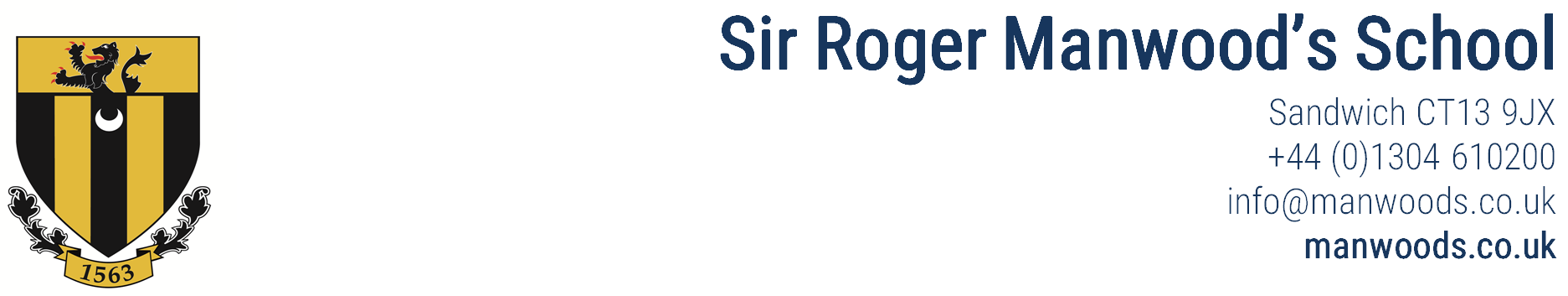 TEACHER OF MATHEMATICSFull time, permanent from 1 September 2021 provisionally Pay Scale MPR1 – UPR3We are seeking an enthusiastic and well-qualified specialist to join this highly effective department, which contains a wealth of expertise within it.  The depth of experience makes the post particularly suitable for a colleague at the start of their career. However, the post should also be attractive to experienced colleagues if they are seeking to teach Further Mathematics and to Oxbridge standard.The Mathematics Department at Manwood’s is made up of positive, dedicated staff who enjoy Maths and have a thorough subject knowledge.  The team are supportive and, encouraging, and its members are also involved in the wider life of the school.Within the School, the department is well respected and the students enjoy their lessons and make very good progress.  Teachers have high expectations and place an emphasis on laying good mathematical understanding.  Due to the highly qualified and dedicated staff, the results are consistently among the best in the school, at all ages.Manwood’s is a mixed grammar school that was graded Outstanding in all categories by Ofsted in April 2012. The school is situated in a beautiful area of Kent, close to both the channel crossings and connections to London (55 minutes from Canterbury to London). For further details and a downloadable application form please visit the vacancies section of the school website (www.srms.kent.sch.uk) or contact the Head’s PA, Miss Kellie Fasham-Hughes, on head@srms.kent.sch.uk or 01304 610210. Any offer of employment will be subject to receipt of a satisfactory DBS Enhanced Disclosure, 2 satisfactory references and a health check.CLOSING DATE: noon on Tuesday 4 May 2021SHORTLISTING:  only shortlisted candidates will be contactedINTERVIEWS: successful applicants will be contacted after 14 May 2021, but the School reserves the right to interview as applications are receivedSir Roger Manwood’s School is committed to safeguarding and promoting the welfare of children and young people and expects all staff and volunteers to share this commitment.